Приложение 8.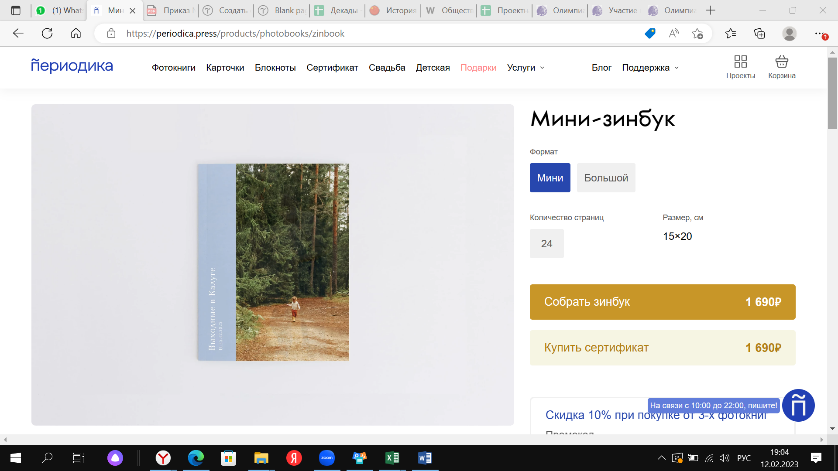 